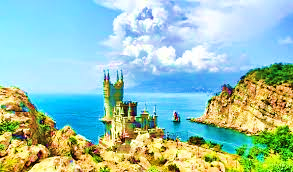 Таврика, Таврида- Крым!Нами всеми ты любим.Ты помнишь скифов, греков, тавров,Они здесь жили и живут.Ты наша Родина, наш дом!Давай забудем о плохом:О войнах, завоевателях, о спорах.Давай забудем кровь и порох.Горы, реки, степи, леса и поля.Кто любит Тавриду? Это я!Крым ярок, красочен, любим.Наша Таврика, наш Крым!Таврика, Таврида- Крым!Нами всеми ты любим.Ты помнишь скифов, греков, тавров,Они здесь жили и живут.Ты наша Родина, наш дом!Давай забудем о плохом:О войнах, завоевателях, о спорах.Давай забудем кровь и порох.Горы, реки, степи, леса и поля.Кто любит Тавриду? Это я!Крым ярок, красочен, любим.Наша Таврика, наш Крым!